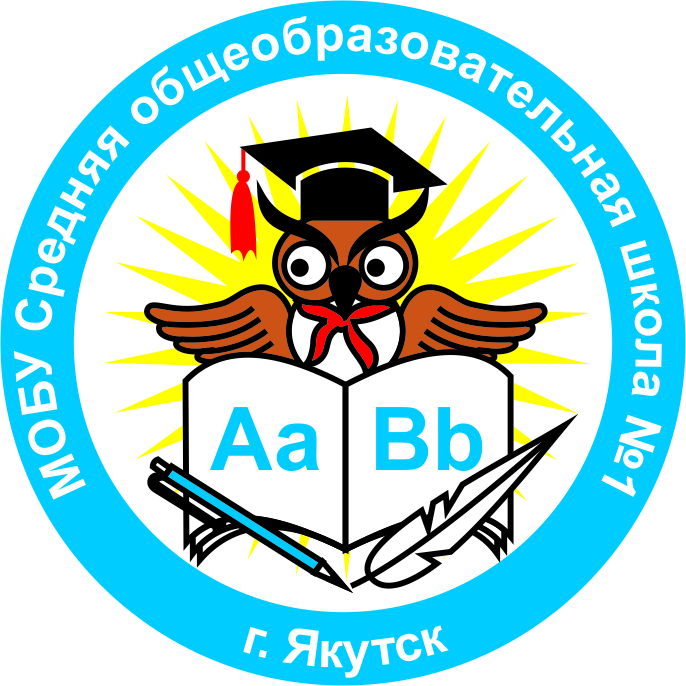 Муниципальное общеобразовательное бюджетное учреждение«Средняя общеобразовательная школа №1»городского округа «город Якутск»________________ОКПО 55670087, ОГРН 1021401065894, ИНН/КПП   1435123641/143501001_________677027 Якутск, проспект Ленина, 32т. 43-53-27, факс 42-02-57Положение о проведении II городского чемпионата профессионального мастерства школьников «WorldSkillsJunior – Yakutsk 2019» по  компетенции «Преподавание в младших классах». 2011.Основные положения1.1.На основании Положения УО ОА г. Якутска городского чемпионата профессионального мастерства школьников «WorldSkillsJunior – Yakutsk 2019» организатором является МОБУ СОШ № 1 г. Якутска по компетенции «Преподавание в младших классах».1.2.Целью городского чемпионата профессионального мастерства школьников «WorldSkillsJunior – Yakutsk 2019» является создание модели ранней профориентации и основ профессиональной подготовки школьников.1.3.Срок, время и место проведения городского чемпионата на базе МОБУ СОШ № 1 ГО г. Якутск: 29 октября 2019 г., в 10.00 часов по адресу: проспект Ленина, 32. Регистрация с 9-30 часов, торжественное открытие с 10-00 до 10-20 часов. Начало чемпионата в 10-30 часов.1.4.Продолжительность чемпионата до 4 часов.1.5.К данному конкурсу допускаются обучающиеся возрастной группы: 14-16 лет.1.6.Координатором проведения городского чемпионата профессионального мастерства школьников «WorldSkillsJunior – Yakutsk 2019» на базе МОБУ СОШ № 1 г. Якутска назначается заместитель директора по ВР Васильева Н.А.1.7.Для проведения городского чемпионата по компетенции «Преподавание в младших классах» формируется оргкомитет: учителя начальных классов, руководитель Николаева М.Е.1.8.К проведению чемпионата приглашаются сертифицированные эксперты – преподаватели Якутского педагогического колледжа, пединститута СВФУ.1.9.К организации проведения чемпионата приглашаются волонтеры – учащиеся 3-4 классов МОБУ СОШ № 1 г. Якутска.1.10.Условия проведения городского чемпионата по компетенции:на конкурс принимается заявка на одного участника от школы.каждый участник проходит отборочный (заочный) этап  (см. п. 2.3.)Награждение по компетенции: 3 призовых места, всем участникам сертификаты.Итоги городского чемпионата «Преподавание в младших классах» будут выставлены на сайте Организатора school1-ykt.siteedu.ru и на сайте УО.Прием заявок по 23.10.2019 г. по эл.почте nmariya70@mail.ru с пометкой «WorldSkills». Форма заявки:В день проведения чемпионата при регистрации участники предоставляют заявление родителей, законных представителей о согласии обработки персональных данных участников (приложение 1).2. Условия проведения городского чемпионата по компетенции «Преподавание в младших классах» на базе МОБУ СОШ № 12.1. Конкурсное задание представляет собой  профессиональную пробу в сфере начального общего образования и предоставляет возможность для ранней профориентации, создает практикоориентированные условия для раннего профессионального самоопределения. Выполнение заданий предполагает демонстрацию педагогической направленности личности, социальной активности, коммуникативных навыков, уровня общекультурного развития, владение интерактивным оборудованием, современными информационно-коммуникационными технологиями. Конкурсное задание разработано по навыкам организации воспитывающей деятельности, интерактивного взаимодействия, применения информационно-коммуникационных технологий.2.2. Конкурс  включает проведение модуля  «Общепрофессиональное  развитие» (см. приложение 2).2.3. Отборочный этап. Видеоурок. 2.3.1. Конкурсанты предоставляют в Оргкомитет видеоурок на электронном носителе по 23 октября 2019 г. По адресу: пр.Ленина,32, кабинет 2.2.3.2. Работа Экспертной комиссии  отборочного этапа состоится 25 октября 2019 г. По итогам отборочного этапа, выявляются 6 участников на право участия в конкурсном (очном) этапе.2.3.3. Участие на конкурсном (очном) этапе – по приглашению Оргкомитета после отборочного этапа.2.4. Конкурсный (очный) этап модуля «Общепрофессиональное развитие» (подготовка и проведение воспитательного мероприятия с использованием интерактивного оборудования).2.4.1.Цели и задачи:- формирование опыта организации и проведения внеклассных мероприятий;- развитие творческих способностей, коммуникативных навыков общения;-  воспитание чувства ответственности к порученному делу, корректного отношения друг к другу, делового стиля взаимоотношений;- развитие опыта публичных выступлений.2.4.2.Условия конкурсного внеклассного мероприятия:Конкурсное мероприятие рассчитано на 15 мин., время для подготовки дается 1 час 30 минут.Мероприятие должно соответствовать возрасту младшего школьного возраста 3-4 классов.Участники с собой приносят чистую флешку и  используют материалы,  указанные в инфраструктурном листе, предоставленные Оргкомитетом)Предлагаемые темы конкурсных мероприятий: «Вежливые слова – ключик от души», «Поделись своей добротой», «Мое здоровье», «Берегите природу», «Игра – зарядка для ума», «Красота вокруг нас». Конкурсанты выбирают одну из предложенных тем перед началом выполнения конкурсного задания. 2.4.3.Порядок проведения конкурса:- Конкурс проводится как 1 компетенция муниципального чемпионата «WorldSkillsJunior – Yakutsk 2019».2.4.4.Волонтерами являются 6 учащихся 3 и 4 классов МОБУ СОШ №1.2.4.5.Ноутбуки и проекторы и материалы,  указанные в инфраструктурном листе,  для проведения внеклассного мероприятия обеспечивает Оргкомитет (Инфраструктурный лист в  приложении 3).2.4.6. Организационный взнос за участие на конкурсном (очном) этапе – 500 рублей. Организационный взнос участники отправляют на расчетный счет Общественного фонда «Наша школа» 40703810303000701476.Для получения необходимой информации следует обращаться по т. 8(914)294-39-27, Никитиной Пелагее Викторовне.                                                                                                             Приложение 1Заявление на обработку персональных данныхЯ,__________________________________________________________________________, проживающ ____ по адресу __________________________________________________________________________________________________________________________________________, паспорт серия_______№ _________выдан_____________________________________________, ________________________________________________________________________________, настоящим даю свое согласие Управлению образованию Окружной администрации города Якутска, МКУ «Управление образования ГО «город Якутск» на хранение, обработку, использование и передачу их другим организациям в целях, связанных с проведением и подведением итогов городского чемпионата профессионального мастерства школьников «WorldSkillsJunior – Yakutsk 2019», проводимых Управлением образования Окружной администрации ГО «город Якутск» персональных данных моего несовершеннолетнего ребенка________________________________________________________________________________, ученика(цы)______класса __________________________________________________________,«___»______________________________года рождения в соответствии с требованиями статьи 9федерального закона от 27.07.06 г. «О персональных данных» № 152-ФЗ, включающих: фамилию, имя, отчество, дату рождения, контактные телефоны (мобильный, рабочий), электронный почтовый адрес, место учебы  в  целях организованного проведения городского чемпионата профессионального мастерства школьников «WorldSkillsJunior – Yakutsk 2019», проводимого Управлением образования Окружной администрации   ГО «город Якутск» в 2019/2020 учебном году. 1. Согласие дается мною в целях создания условий для участия учащихся в городском чемпионате профессионального мастерства школьников «WorldSkillsJunior – Yakutsk 2019», проводимого Управлением образования Окружной администрации города Якутска, формирования статистических данных органом управления образования, соблюдения федеральных законов и иных нормативно-правовых актов Российской Федерации. 2. Настоящее согласие дается на осуществление следующих действий в отношении моих персональных данных, которые необходимы для достижения указанных выше целей, совершаемых с использованием средств автоматизации или без использования таких средств, включая, без ограничения: сбор, запись, систематизацию, накопление, хранение, уточнение (обновление, изменение), извлечение, использование, передачу (предоставление, доступ), блокирование, удаление, уничтожение и публикацию персональных данных моего несовершеннолетнего ребенка на сайте http://www.yaguo.ru,  а также любых иных действий с учетом действующего законодательства РФ. 3. Типовой перечень персональных данных, передаваемых на обработку: 3.1. фамилия, имя, отчество (ребенка); 3.2. дата рождения (число, месяц, год); 3.3. класс, название образовательной организации; 3.4. результаты участия на всех этапах городского чемпионата профессионального мастерства школьников «WorldSkillsJunior – Yakutsk 2019», статус участия. 4. Субъект персональных данных по письменному запросу имеет право на получение информации, касающейся обработки его персональных данных (в соответствии с п. 7 ст. 14 ФЗ №152 «О персональных данных» от 27.07.2006г). 5. Настоящее согласие дается до утраты правовых оснований обработки соответствующей информации или документов, содержащих вышеуказанную информацию в соответствии с законодательством Российской Федерации, после чего персональные данные уничтожаются или обезличиваются. 6. Согласие может быть отозвано путем направления соответствующего письменного уведомления в адрес Оператора по почте заказным письмом, с уведомлением о вручении, либо вручен лично под расписку представителю Оператора, после чего Оператор обязуется в течение 30 (тридцати) дней уничтожить, либо обезличить персональные данные Субъекта. _______________/___________________________________(подпись) (ФИО) Подпись заверяю _______________/_____________________, директор образовательной организацииМ.П. Приложение 2КОНКУРСНОЕ ЗАДАНИЕдля проведения II городского чемпионата «WorldSkillsJunior – Yakutsk 2019» по компетенции «Преподавание в младших классах» модуля  «Общепрофессиональное  развитие»Конкурсные заданияОтборочный (заочный) этап. Подготовка и проведение фрагмента урока  (этап открытия нового знания) в начальных классах по одному из учебных предметов, форма проведения заочная.1. Подготовка и проведение фрагмента урока (этап открытия нового знания) в начальных классах по одному из учебных предметов. Цель: продемонстрировать умение подготовить и провести урок определенного типа.Описание объекта: фрагмент урока (этап открытия нового знания) Лимит времени на представление задания: 15 минутКонтингент: дети младшего школьного возраста (6 человек) Форма проведения: заочнаяЗадание:Определить учебный предмет и тему урокаОпределить цель и задачи урока Разработать структуру и ход фрагмента урока Определить содержание  Подобрать материалы и оборудованиеСделать видеозапись урока.Предоставить на электронном носителе Оргкомитету в назначенный срок (см. п. 2.3.1.)2. Конкурсный (очный) этап. Разработка и проведение внеурочного занятия.2. 1. Разработка и проведение внеурочного занятия. Цель: продемонстрировать умение подготовить и провести занятие внеурочной деятельности. Описание объекта: внеурочное занятие Лимит времени на выполнение задания: 1 час 30 минут (участник использует материалы указанные в инфраструктурном листе, предоставленные Оргкомитетом)Лимит времени на представление задания: 15 мин Контингент: дети младшего школьного возраста (6 человек) Задание:Определить тему внеурочного занятия.Определить цель и задачи занятияРазработать структуру и ход занятияОпределить содержание занятия в том числе задания на конструирование. Подобрать материалы и оборудованиеОтрепетироватьСообщить экспертам о завершении работы и готовности демонстрировать заданиеПриложение 3Инфраструктурный лист городского чемпионата «WorldSkillsJunior – Yakutsk 2019»по компетенции «Преподавание в младших классах»ФИО участникаДата рожденияКлассШколаФИО компатриотаКонтактный телефон компатриота№Наименование Кол-во1Комплект бумаги для доски / Ватман62Набор фломастеров для доски 63Бумага А4 64Влажные салфетки (15 шт.)65Ножницы детские безопасные для детей66Простой карандаш67Набор цветных карандашей 68Линейка69Ластик610Ручка шариковая синяя611Тетрадь клетка 12 л.612Тетрадь в линейку 12л.613Папка конверт  на молнии  /А4 201х297/614Бейдж для волонтеров 615Набор стеков616Пластилин617Бумага гофрированная цветная 8 цветов618Стикеры 76х76 5 цветов 400 листов619Защитная клеенка620Набор картона цветная 8 цветов621Набор фломастеров622Набор бархатной бумаги623Клей ПВА624Палитра625Стакан для рисования, непроливайка626Клей-карандаш627Набор цветной бумаги односторонней  А4628Акварельные краски 12 цветов629Набор кистей 630Циркуль631Губка магнитная для маркерных досок132Магниты комплект 6 шт133Скотч узкий134Степлер135Скобы для степлера136Бумага для акварели А3 10л137Скотч широкий138Антистеплер139Дырокол140Двусторонний скотч1